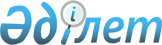 Қазақстан Республикасы Президентінің 1998 жылғы 30 қыркүйектегі Қазақстан халқына Жолдауында айтылған тапсырмаларды жүзеге асыру жөніндегі Қазақстан Республикасының Үкіметі іс-шараларының жоспары туралыҚазақстан Республикасы Үкіметінің ҚАУЛЫСЫ 1998 жылғы 21 қазан N 1075

     Қазақстан Республикасы Президентінің 1998 жылғы 30 қыркүйектегі Қазақстан халқына Жолдауында айтылған тапсырмаларды жүзеге асыруды қамтамасыз ету мақсатында Қазақстан Республикасының Үкіметі ҚАУЛЫ ЕТЕДІ: 

      1. Қазақстан Республикасы Президентінің 1998 жылғы 30 қыркүйектегі Қазақстан халқына Жолдауында айтылған тапсырмаларды жүзеге асыру жөніндегі Қазақстан Республикасының Үкіметі іс-шараларының жоспары бекітілсін. 

      2. Қазақстан Республикасы министрліктері мен ведомстволарының басшылары, облыстардың, Астана мен Алматы қалаларының әкімдері, Қазақстан Республикасының Ұлттық банкі (келісім бойынша), Қазақстан Республикасының Мемлекеттік қызмет істері жөніндегі агенттігі (келісім бойынша) Қазақстан Республикасының Үкіметі іс-шараларының бекітілген жоспарының белгіленген мерзімде дер кезінде және сөзсіз орындалуын қамтамасыз етсін.     3. Осы қаулы қол қойылған күннен бастап күшіне енеді.     Қазақстан Республикасының        Премьер-Министрі                                       Қазақстан Республикасы Үкіметінің                                       1998 жылғы 21 қазандағы  N 1075                                                  қаулысымен                                                   бекітілді               Қазақстан Республикасы Президентінің 1998 жылғы    30 қыркүйектегі Қазақстан халқына Жолдауында айтылған тапсырмаларды   жүзеге асыру жөніндегі Қазақстан Республикасының Үкіметі іс-шараларының                            ЖОСПАРЫ      Ескерту. 17,18-жолдар өзгерді - ҚРҮ-нің 1999.02.23. N 150 қаулысымен.P990150_

 __________________________________________________________________________| N |    Шараның атауы        | Аяқтау   |  Атқарылу  | Атқаруға жауапты   |р/с|                         | нысаны   |   мерзімі  | мемлекеттік орган  |___|_________________________|__________|____________|____________________| 1 |           2             |    3     |     4      |         5          |___|_________________________|__________|____________|____________________                   I. Қаржы-экономикалық сала реформасы __________________________________________________________________________| 1 |Экономикалық саясат      |Үкіметтің | 1998 жылғы |Энергомині,  |   |жөніндегі кеңес құру     | қаулысы  | 20 қазанға |Қаржымині, Көлікмині|   |                         |          |   дейін    |Мемтабысмині       |___|_________________________|__________|____________|____________________| 2 |Айырбастау бағамы қондыр-| Үлгілік  |  Ұдайы     |Ұлттық банк (келі.|   |ғылары мен ақша массасын |ереженің  |            |сім бойынша)|   |бақылаудың оңтайлы жүйе- | жобасы   |            |Қаржымині         |   |сін пайдалануды жалғасты-|          |            |                    |   |ру                       |          |            |                    |___|_________________________|__________|____________|____________________| 3 |Банктер мен кәсіпорын-   |Үкіметтің |1998 жылғы  |Ұлттық банк (келі.|   |дардың жай-күйін бақылау-| қаулысы  |    1       |сім бойынша),Қаржы  |   |ды жүзеге асыруды қамта- |          |желтоқсанға |мині, Энергомині    |   |масыз ететін тетікті     |          |  дейін     |                    |   |әзірлеу. Ішкі экономика- |          |            |                    |   |ны қорғау жөніндегі іс-  |          |            |                    |   |шаралар жүйесін әзірлеу  |          |            |                    |___|_________________________|__________|____________|____________________| 4 |Шаруашылық субъектілері- |Ұсыныстар |  Ұдайы     |Қаржымині, Энерго.  |   |нің банк несиелерін алу  |          |            |мині, Ауылшармині,  |   |мүмкіншіліктерін кеңейту |          |            |Көліккоммині, облыс |   |                         |          |            |тардың және Астана |   |                         |          |            |мен Алматы қалала.  |   |                         |          |            |рының әкімдері      |___|_________________________|__________|____________|____________________| 5 |Шаруашылық субъектілері- |Премьер-  |  1998-     |Қаржымині, Мемтабыс |   |нің берешектерін мемлекет|Министр   |1999 жылдар |мині, Энергомині,   |   |тарапынан кезең-кезеңі-  |өкімінің  |            |Ауылшармині,Көлікком|   |мен жою шараларының ке-  |жобасы    |            |мині, облыстардың   |   |шенін өткізу             |          |            |және Астана мен Ал. |   |                         |          |            |маты қалаларының |   |                         |          |            |әкімдері |___|_________________________|__________|____________|____________________|6  |Экономикадағы берешек    |Премьер-  |1998 жылғы  |                    |   |проблемаларын шешу үшін  |Министр   |20 қазанға  |                    |   |мақсатты топ құру        |өкімінің  | дейін      |   Бұл да           |   |                         | жобасы   |            |                    |___|_________________________|__________|____________|____________________|7  |Мемлекеттік қаражаттың   |Премьер-  |  Ұдайы     |Қаржымині, Мемтабыс |   |экономикалық өсуді, қазы-|Министр   |            |мині, Энергомині,   |   |наға түсімдердің ағылып  |өкімінің  |            |Инвестмемкомы       |   |түсуін және азаматтарға  |жобасы    |            |                    |   |пайда келтіруді ынталан- |          |            |                    |   |дыратын бағдарламаларға  |          |            |                    |   |бағыттауды қамтамасыз    |          |            |                    |   |ететін шараларды әзірлеу |          |            |                    |___|_________________________|__________|____________|____________________|8  |Бағдарламалар әзірлеу    |Бағдарла- |1999 жылғы  |   Ауылшармині      |   |жерге меншік құқығын және| маның    |1 қаңтарға  |                    |   |осы құқықтарды нақты қам-| жобасы   |  дейін     |                    |   |тамасыз етуді заңды      |          |            |                    |   |бекіту;                  |          |            |                    |   |                         |          |            |                    |   |шетел инвестицияларын    |Бағдарла- |            |  Инвестмемкомы,    |   |жедел тарту;             | маның    |            |Энергомині, Қаржы |   |                         |жобасы    |  - // -    |мині, Ауылшармині   |   |                         |          |            |                    |   |салықтарды жинауды жақ-  |Бағдарла- |            |                    |   |сарту және салық тәртібін| маның    |  - // -    |Қаржымині,Мемтабыс|   |нығайту жөнінде          |жобасы    |            |мині                |___|_________________________|__________|____________|____________________|9  |Кез келген қала мен село-|          |1999 жылғы  |Қаржымині, Мемтабыс|   |ның мүддесін қорғайтын   |          |1 қаңтарға  |мині,Еңбекәлеуметми |   |төрт саладағы шиеленіс-  |          |  дейін     |ні,облыстардың және |   |кен жағдайды шешу жөнін- |          |            |Астана мен Алматы  |   |де дереу шаралар қолдану:|          |            |қалаларының әкімде. |   | бюджеттік ұйымдардың,   |Үкімет    |            |рі                  |   | заңды және жекелеген    |қаулысы-  |            |                    |   | тұлғалардың еңбек ақы   |  ның     |            |                    |   | мен зейнетақы төлеу     |жобасы    |            |                    |   | жөніндегі берешектерін  |          |            |                    |   | жою;                    |          |            |Ауылшармині,Қаржыми.|   | селоларға нақты көмек-  | Үкімет   |            |ні,Мемазықтүліккорпо|   | тер көрсету, әділ баға- |қаулысы-  |            |рациясы,облыстардың |   | мен 1,0 млн. тоннаға    | ның      |            |және Астана мен Ал. |   | дейін астық сатып алу   |жобасы    |            |маты қалаларының |   |                         |          |            |әкімдері  |___|_________________________|__________|____________|____________________|10 |Осы Жоспардың 9-тармағын-| Үкімет   |1998 жылғы |Энергомині,Қаржымині,|   |дағы аталған бағыттардың |қаулысы-  |20 қазанға |Еңбекәлеуметмині    |   |әрқайсысы бойынша төрт   | ның      | дейін     |                     |   |мақсатты топ құру        |жобасы    |           |                     |___|_________________________|__________|________________________________|11 |Барлық деңгейде жемқор-  |          |  Ұдайы     |  Ішкіісмині        |   |лыққа қарсы күрес жөнін- |          |            |                    |   |дегі ауқымды да пәрменді |          |            |                    |   |науқанды өрістету        |          |            |                    |___|_________________________|_________ ________________________________|12 |Әділ, орынды және жүйелі | Талдау   |1999 жылғы  |Мемтабысмині        |   |салық жүйесін құру       |жазбасы   |1 қаңтарға  |                    |   |                         |          |   дейін    |                    |___|_________________________|__________|____________|____________________           II. Өндірістік-әлеуметтік инфрақұрылымды жетілдіру__________________________________________________________________________|13 |Күзгі-қысқы кезеңдегі    |Үкіметтің |1998 жылғы |Энергомині,Қаржымині |   |жұмыстарға өндірістік    | қаулысы  | 1 қазанға  |  Көліккоммині      |   |және әлеуметтік кешендер-|          |   дейін    |                    |   |дің дайындығын жедел     |          |            |                    |   |ұйымдастыру мен бақылау  |          |            |                    |   |жөнінде Үкіметтік мақсат-|          |            |                    |   |ты топ құру              |          |            |                    |___|_________________________|__________|____________|____________________|14 |Аймақтарды жылумен,      |Қазақстан |Күзгі-қысқы |Энергомині,Көлікком |   |электрмен, сумен және    |Республи- |кезеңде апта|мині, Ауылшармині,  |   |газбен жабдықтауды бақы- |касының   |  сайын     |Табиғи монополиялар |   |лауды ұйымдастыру        |Үкіметіне |            |ды реттеу және бәсе.|   |                         |баяндама- |            |келестікті қорғау |   |                         |  лар     |            |жөніндегі комитет,  |   |                         |          |            |облыстардың және |   |                         |          |            |Астана мен Алматы  |   |                         |          |            |қалаларының|   |                         |          |            |әкімдері |___|_________________________|__________|____________|____________________|15 |Парламент мәжілістерінің |Телехабар-|  Ұдайы   |Ақпарат және қоғамдық|   |жұмысын теледидардан кең |   лар    |          |    келісіммині       |   |әрі жүйелі түрде көрсету |          |          |                    |___|_________________________|__________|__________|______________________|16 |Журналистердің ақпарат-  |Премьер-  |1999 жылғы  |                    |   |тарға бөгетсіз араласу,  |Министрі- |1 қаңтарға  |     Бұл да         |   |бірқатар мемлекеттік БАҚ |нің өкімі |  дейін     |                    |   |мен кітап баспаларын     |          |            |                    |   |жекешелендіру мәселелерін|          |            |                    |   |қарастыру                |          |            |                    |___|_________________________|__________|____________|____________________   III. Мемлекеттік қызметшілерді жылжытуды қамтамасыз ету жүйесін                                        жетілдіру__________________________________________________________________________|17 |"Кадрларды басқарудың    |Үкіметінің| 1999   |Қаржымині, Мемқызмет |   |бірыңғай ақпараттық жүйе-|қаулысы   | жылдың    |істері жөніндегі    |   |сін құру туралы" ұсыныс  |          |желтоқсаны |агенттік (келісім   |   |енгізу                   |          |           |   бойынша)         |___|_________________________|__________|___________|____________________|18 |Мемлекеттік қызметшілерді| Ереже    | 1999   |Әділетмині,Мемқызмет |   |тарту, іріктеу, ұсыну    |          | жылдың    |істері жөніндегі    |   |және аттестациялаудың    |          | сәуірі    |агенттік (келісім   |   |бірыңғай жүйесін әзірлеу |          |           |    бойынша         |___|_________________________|__________|___________|____________________|19 |"Мемлекеттік қызмет      |Заң жобасы|   1998    |Мемқызмет істері    |   |туралы" Қазақстан        |          |  жылдың   |жөніндегі агенттік  |   |Республикасы Президентінің|         | қарашасы  |(келісім бойынша),  |   |Заң күші бар Жарлығына   |          |           |   Әділетмині,      |   |өзгерістер мен толықтыру-|          |           |                    |   |лар енгізу туралы" Заң   |          |           |                    |   |жобасын Қазақстан        |          |           |                    |   |Республикасының          |          |           |                    |   |Парламентіне енгізу      |          |           |                    |___|_________________________|__________|___________|____________________|20 |Отбасы, әйелдер және де- |          |1999 жылғы |Білім, мәдениет және |   |мографиялық саясат проб- |          | 1 қаңтарға|  денсаулық сақтау   |   |лемалары жөніндегі кеңес-|          |  дейін    |     министрлігі     |   |тің рөлін көтеру, соның  |          |           |                    |   |базасында әйелдер проб-  |          |           |                    |   |лемасы жөніндегі комиссия|          |           |                    |   |құру                     |          |           |                    |___|_________________________|__________|___________|____________________|21 |Барлық өкімет органдарын-|          |1999 жылғы |Орталық атқарушы    |   |дағы әйелдер өкілдігін   |          | 1 қаңтарға|органдар, Мемқызмет |   |арттыру                  |          |  дейін    |істері жөніндегі    |   |                         |          |           |агенттік (келісім   |   |                         |          |           |бойынша), облыстар. |   |                         |          |           |дың және Алматы мен |   |                         |          |           |Астана қалаларының |   |                         |          |           |әкімдері|___|_________________________|__________|___________|____________________                     IV. Заңдық-құқықтық базаны қамтамасыз ету__________________________________________________________________________|22 |"Қазақстан Республикасы- |Заң жобасы|1999 жылғы  |  Әділетмині        |   |ның Үкіметі туралы"      |          |1 қаңтарға  |                    |   |Қазақстан Республикасы   |          |  дейін     |                    |   |Президентінің конститу-  |          |            |                    |   |циялық заң күші бар Жар- |          |            |                    |   |лығына өзгерістер мен    |          |            |                    |   |толықтырулар енгізу      |          |            |                    |   |туралы" конституциялық   |          |            |                    |   |заңның жобасын Қазақстан |          |            |                    |   |Республикасының          |          |            |                    |   |Парламентіне енгізу      |          |            |                    |___|_________________________|__________|____________|____________________|23 |Қазақстан Республикасының| Ақпарат  |  Жұмыс   |Қазақстан Республикасы|   |Президенті мен Қазақстан |          |жоспарына | Премьер-Министрінің  |   |Республикасы Үкіметінің  |          | сәйкес   |     Кеңсесі          |   |тапсырмаларын орындаудың |          |мезгіл сайын|                    |   |уақытылылығы мен сапасы  |          |            |                    |   |жөнінде орталық және жер-|          |            |                    |   |гілікті атқарушы органдар|          |            |                    |   |жетекшілерін тыңдауды    |          |            |                    |   |практикаға енгізу        |          |            |                    |___|_________________________|__________|____________|____________________|24 |Орталық және жергілікті  |Жазба     |1999 жылғы  | Қаржымині          |   |атқарушы органдардың 1999|          |1 қаңтарға  |                    |   |жылға арналған бюджет    |          |  дейін     |                    |   |саясатына сүйене отырып  |          |            |                    |   |орындайтын міндеттеріне  |          |            |                    |   |талдау жасау             |          |            |                    |___|_________________________|__________|____________|____________________|25 |Орталық атқарушы органдар|Ереженің  |  1998      | Әділетмині         |   |туралы бірегей ереже     |жобасы    |жылдың      |                    |   |әзірлеу                  |          |желтоқсаны  |                    |___|_________________________|__________|____________|____________________|26 |"Жер туралы" Қазақстан   |Заң жобасы|  - // -    |  Ауылшармині,      |   |Республикасы Президенті- |          |            |   Әділетмині       |   |нің Заң күші бар Жарлығы-|          |            |                    |   |на өзгерістер мен толық- |          |            |                    |   |тырулар енгізу туралы"   |          |            |                    |   |Қазақстан Республикасы-ң |          |            |                    |   |Заң жобасын Қазақстан    |          |            |                    |   |Республикасының          |          |            |                    |   |Парламентіне енгізу      |          |            |                    |___|_________________________|__________|____________|____________________|27 |"Қазақстан Республикасын-|Конститу- |1999 жыл    |  Әділетмині        |   |дағы сайлау туралы"      | циялық   | ішінде     |                    |   |Қазақстан Республикасы   |заң жобасы|            |                    |   |Президентінің конститу-  |          |            |                    |   |циялық заң күші бар Жар- |          |            |                    |   |лығына өзгерістер мен    |          |            |                    |   |толықтырулар енгізу      |          |            |                    |___|_________________________|__________|____________|____________________|28 |"Қазақстан Республикасын-|Заң жобасы|  - // -    |                    |   |дағы жергілікті мемлекет-|          |            |                    |   |тік басқару туралы" Заң  |          |            |  Бұл да            |   |жобасын әзірлеу          |          |            |                    |___|_________________________|__________|____________|____________________|29 |Қоғамдық бірлестіктерді  |Норматив- |   1998     |                    |   |тіркеу мен олардың қыз-  |тік құқық-| жылдың     |                    |   |метін реттейтін норматив-|тық акті- |желтоқсаны  |  Бұл да            |   |тік құқықтық актілерге   |лердің    |            |                    |   |өзгерістер мен толықтыру-|жобалары  |            |                    |   |лар енгізу               |          |            |                    |___|_________________________|__________|____________|____________________|30 |Сот жүйесі қызметкерлерін|Білікті-  |  Ұдайы     |                    |   |оқыту мен дайындауды жүр-|лікті     |            |                    |   |гізу бағдарламасын бекіту|арттыру   |            |  Бұл да            |   |                         |курстары, |            |                    |   |                         |семинар-  |            |                    |   |                         |  лар     |            |                    |___|_________________________|__________|____________|____________________|31 |Қазақстан Республикасының|Заң жобасы| 1999 жыл   | Бұл да             |   |Қылмыстық кодексіне өзге-|          |            |                    |   |рістер мен толықтырулар  |          |            |              |   | енгізу                  |          |            |                    |___|_________________________|__________|____________|____________________
					© 2012. Қазақстан Республикасы Әділет министрлігінің «Қазақстан Республикасының Заңнама және құқықтық ақпарат институты» ШЖҚ РМК
				